МЕРЫ ПОДДЕРЖКИ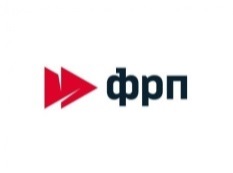 Фонд развития промышленностиДля реализации новых промышленных проектов Фонд предоставляет целевые займы по ставкам 1% и 3% годовых сроком до 10 лет в объеме от 5 млн до 5 млрд рублей, стимулируя приток прямых инвестиций в реальный сектор экономики.Подробная информация о продуктах размещена на  https://frprf.ru/zaymy/ АО «Корпорация «МСП»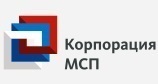 Программы льготного кредитования субъектов МСП предлагает целевые займы на инвестиционные проекты и пополнение оборотных средств от 500 тыс. рублей до              1 млрд. рублей по ставке 7,25 % годовых сроком от 3 до 10 лет.Подробная информация о продуктах размещена на https://corpmsp.ru/finansovaya-podderzhka/.Региональной лизинговой компанией реализуется программа льготного лизинга оборудования по ставке 6% (для отечественного оборудования) и 8% годовых (для иностранного оборудования) сумма финансирования от 5 до 200 млн рублей с первоначальным авансом от 10 до 15%, срок лизинга от 13-84 месяцев.Подробная информация о продуктах размещена на  https://corpmsp.ru/finansovaya-podderzhka/lizingovaya-podderzhka/lizingopoluchatelyam/ ЦЕНТР ПОДДЕРЖКИ ПРЕДПРИНИМАТЕЛЬСТВА «МОЙ БИЗНЕС»https://mb31.ru/    МСП Банк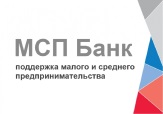 Кредитная поддержка в рамках базовых кредитных продуктов%:«Оборотное кредитование»ЦЕЛЬ КРЕДИТОВАНИЯ – пополнение оборотных средств, финансирование текущей деятельности (включая выплату заработной платы и пр. платежи, за исключением уплаты налогов и сборов), а также финансирование участия в тендере (конкурсе). Допускаются страховые взносы (в Пенсионный фонд России, фонд социального страхования, фонд медицинского страхования), налог с зарплаты (НДФЛ). - от 1 до 500 млн. рублей	до 3 лет	 «Инвестиционное кредитование»ЦЕЛЬ КРЕДИТОВАНИЯ – финансирование инвестиций для приобретения, реконструкции, модернизации, ремонта основных средств, а также для строительства зданий и сооружений производственного назначения- от 1 до 500 млн. рублей	         до 3 лет	 «Микрокредит»ЦЕЛЬ КРЕДИТОВАНИЯ -  на организацию и (или) развитие бизнеса в части пополнения оборотных средств, финансирования текущей деятельности (включая выплату заработной платы и пр. платежи, за исключением уплаты налогов и сборов), а также финансирования инвестиций.До 3 лет 		13 % годовыхДля индивидуальных предпринимателей: от 0,5 до 5 млн рублейДля юридических лиц- от 0,5 до 10 млн рублей«Рефинансирование»ЦЕЛЬ КРЕДИТОВАНИЯ -  рефинансирование кредитов  (займов), выданных другими кредитными организациями на оборотные и инвестиционные цели.При кредитовании на оборотные цели: от 10 до 500 млн рублей до 3 лет от 9,6 %При кредитовании на инвестиционные цели: от 10 до 1000 млн рублей до 7 лет от 9,1%Подробная информация о продуктах размещена на  https://mspbank.ru/credit/ 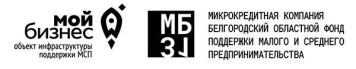 МИКРОКРЕДИТНАЯ КОМПАНИЯ БЕЛГОРОДСКИЙ ОБЛАСТНОЙ ФОНД ПОДДЕРЖКИ МАЛОГО И СРЕДНЕГО ПРЕДПРИНИМАТЕЛЬСТВАДо 5 млн. рублей сроком до 3 лет. При наличии залогового обеспечения:под 9,5% годовых субъектам малого предпринимательства при реализации приоритетных проектов; под 14,25% годовых субъектам малого предпринимательства при реализации инвестиционных проектов и пополнения оборотных средств; При отсутствии залогового обеспечения (до 1 млн. рублей):под 14,25% годовых субъектам малого предпринимательства при реализации приоритетных проектов*;под 19 % годовых субъектам малого предпринимательства при реализации инвестиционных проектов и пополнения оборотных средств.*1) субъект МСП является резидентом промышленного (индустриального) парка, агропромышленного парка, технопарка, промышленного технопарка, бизнес-инкубатора;2) субъект МСП, осуществляющий экспортную деятельность;3) субъект МСП создан женщиной, зарегистрированной в качестве индивидуального предпринимателя или являющейся единоличным исполнительным органом юридического лица и (или) женщинами, являющимися учредителями (участниками) юридического лица;4) субъект МСП является сельскохозяйственным производственным или потребительским кооперативом, или членом сельскохозяйственного потребительского кооператива – крестьянским (фермерским) хозяйством ;5) субъект МСП является субъектом социального предпринимательства.- до 5 млн рублей на срок до 6 месяцев под 7 % годовых с возможностью расходования заемных средств на оплату текущих платежей, в том числе заработной платы, налоговых отчислений, арендных и коммунальных платежей.Микрокредитная компания Белгородский областной фонд поддержки малого и среднего предпринимательства (далее – Фонд) предоставляет услуги по: - содействию в популяризации продукции субъектам малого и среднего предпринимательства в размере до 300,0 тыс. рублей, а также самозанятым гражданам в размере до 150,0 тыс. рублей; - организации сертификации товаров, работ и услуг субъектов малого и среднего предпринимательства (в том числе международной), а также сертификации (при наличии соответствующей квалификации) субъектов малого и среднего предпринимательства по системе менеджмента качества в соответствии с международными стандартами в размере до 700,0 тыс. рублей. Подробная информация - https://mb31.ru/ 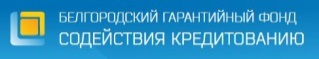 БЕЛГОРОДСКИЙ ГАРАНТИЙНЫЙ ФОНД СОДЕЙСТВИЯ КРЕДИТОВАНИЮПоручительство в размере не более 70% от суммы обязательств, максимальный размер единовременного поручительства одному субъекту МСП составляет 49 млн. рублей.Гарантийная поддержка АО «Корпорация МСП» от 50 % до 75 % от суммы кредита на срок до 15 лет (стоимость гарантии составляет 0,75% годовых). Кредитно-гарантийная поддержка по Программе стимулирования кредитования субъектов МСП (стоимость финансирования от 9,1 % до 10,1 % годовых). 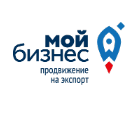 ЦЕНТР ПОДДЕРЖКИ ЭКСПОРТА БЕЛГОРОДСКОЙ ОБЛАСТИ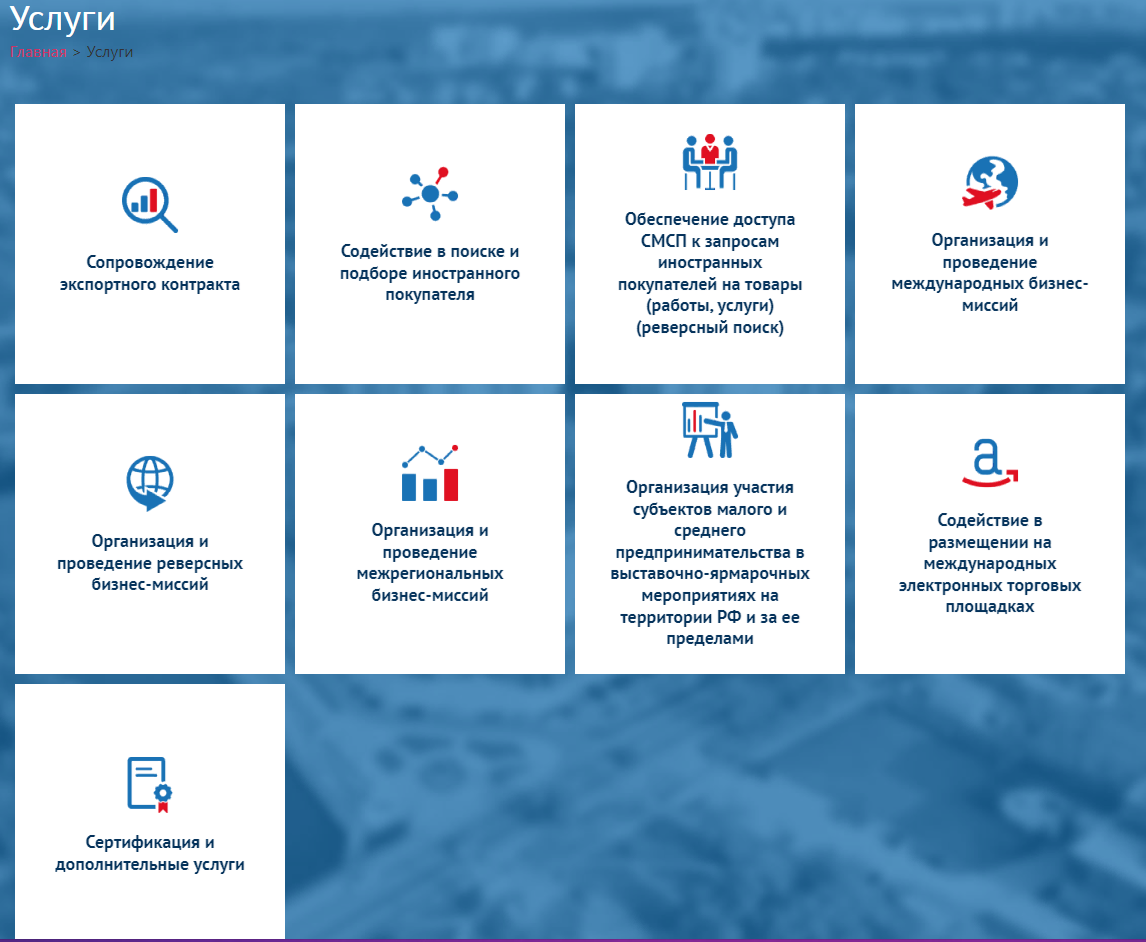 Подробная информация на сайте Центра https://export31.ru 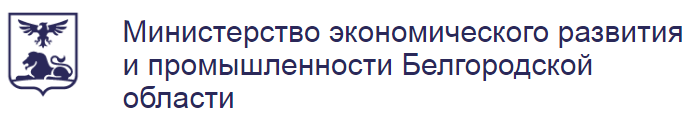 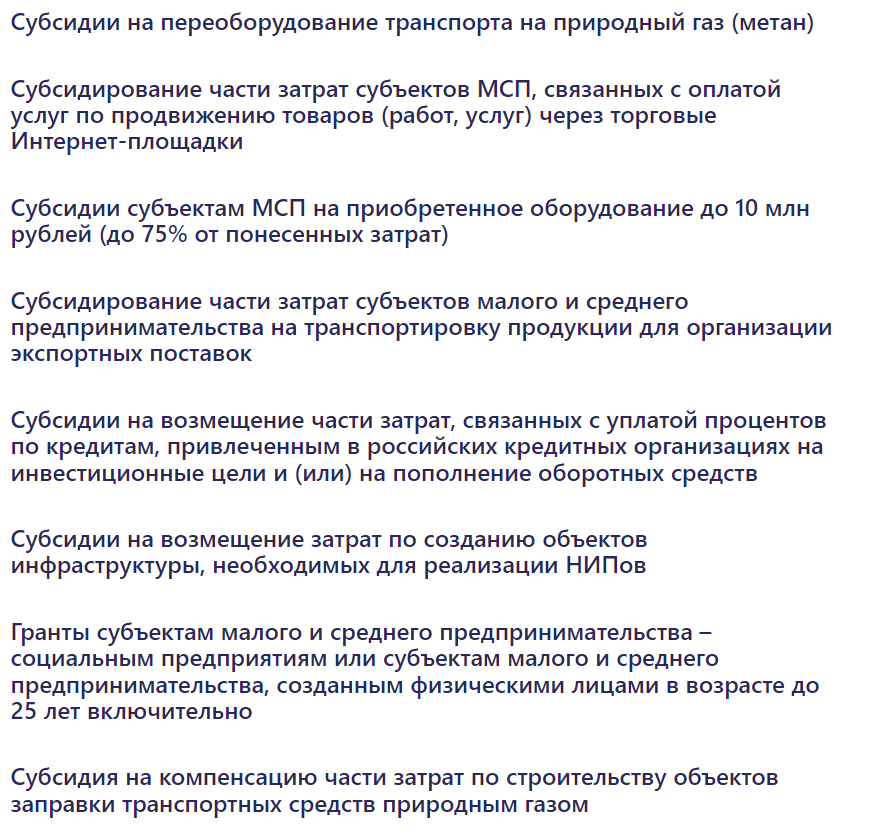 Подробная информация на сайте Министерства  https://minecprom.ru/subsidii-dlya-biznesa/subsidiibiznesa/ МИНИСТРЕРСТВО СЕЛЬСКОГО ХОЗЯЙСТВА И ПРОДОВОЛЬСТВИЯ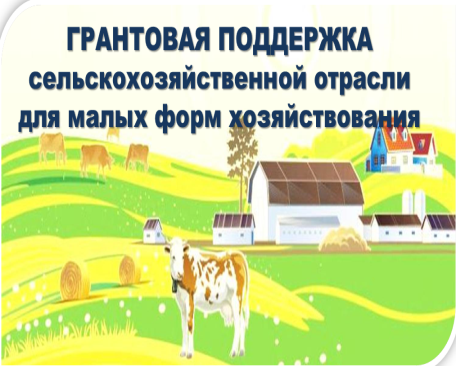 БЕЛГОРОДСКОЙ ОБЛАСТИГАРАНТИЙНАЯ ПОДДЕРЖКА МАЛЫХ ФОРМ СЕЛЬСКОХОЗЯЙСТВЕННОГО ПРОИЗВОДСТВА3 программы:Грант «На развитие Семейной фермы»: максимальная сумма гранта – до 30 миллионов рублей; доля софинансирования - не менее 40%.Грант «На развитие материально-технической базы кооператива»: максимальная сумма гранта составляет 70 миллионов рублей, доля софинансирования– 40%.«Агростартап» максимальная сумма гранта 6 млн.рублей.Подробная информация на сайте - http://belapk.ru/deyatelnost/mery-podderzhki/  СОЦИАЛЬНЫЙ КОНТРАКТ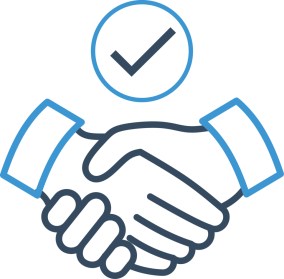 Направление «Осуществление индивидуальной предпринимательской деятельности»Единовременная денежная выплата предоставляется на открытие и (или) развитие индивидуальной предпринимательской деятельности.Категория граждан: Малоимущие семьи, малоимущие одиноко проживающие граждане. Среднедушевой доход семьи или доход одиноко проживающего гражданина не должен превышать величину прожиточного минимума семьи (гражданина) в Белгородской области.Размер оказываемой государственной социальной помощи:- на развитие собственного дела – до 350 000 рублей;- на оплату обучения – до 30 000 рублей.Срок действия контракта: не более 12 месяцев.Подробная информация на сайте управления социальной защиты населения администрации Шебекинского городского округа - http://shebsoc.ru/msp/soz_kontrakt/ 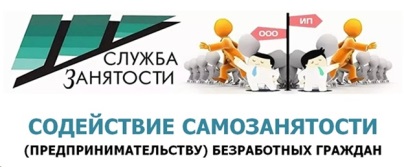 СОДЕЙСТВИЕ САМОЗАНЯТОСТИ НАСЕЛЕНИЯ (Центр занятости населения)Единовременная финансовая помощь на содействие самозанятости  - государственная регистрация в качестве юридического лица, индивидуального предпринимателя или крестьянского (фермерского) хозяйства, реализации самозанятости.Размер поддержки: 250 000 руб.Категория граждан: граждане, признанные в установленном порядке безработными в соответствии с законодательством о занятости населения.